Tableau de planificationLES INFORMATIONS DE BASELES INFORMATIONS DE BASELes membres du groupe :Kyra, Daveen, ShannonLe titre de votre baladodiffusion :C’est mon opinion ! Le genre :Opinion et débatLe(s) thème(s) abordé(s) :Films contre livres, Youtube, musique, rumeursLES ÉPISODESLES ÉPISODESÉpisode #1 (Titre et description)Les films contre les livresQu’est-ce que vous préférez les films ou les livres,  un débat de nos opinions  Épisode #2 (Titre et description)Les Youtubers Comédie, Jeux de Vidéos, et InformationnelÉpisode #3 (Titre et description)Est-ce que vos paroles préfères voulaient dire ce que vous pensezUn débat de ce qu’on pense les paroles populaires.Épisode #4 (Titre et description)Des rumeurs des célébritésOn prend les rumeurs populaires et on discute c’est quoi la variété À FAIREÀ FAIREUn logo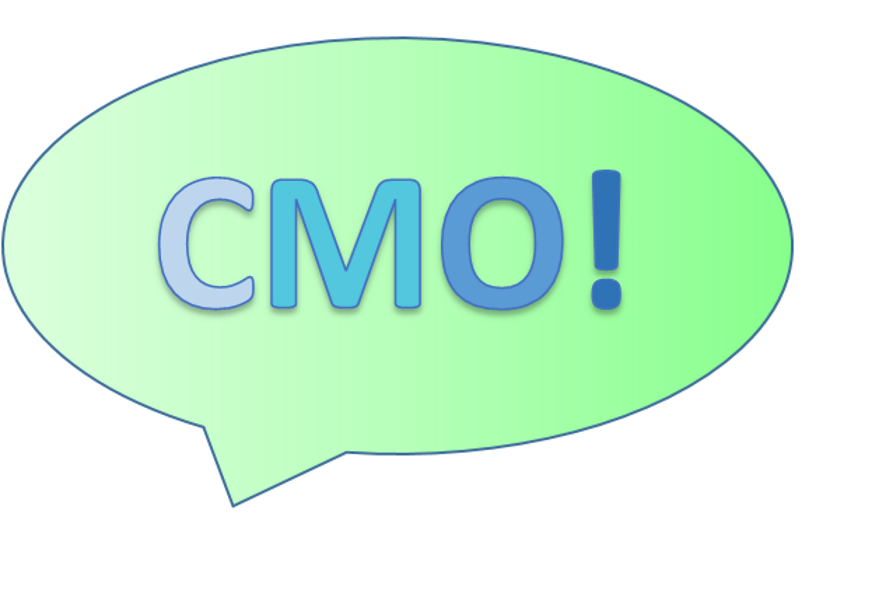 Une description de votre émissionNos opinions et les débats contre nous-mêmes aux sujets des choses courantes et populaires.L’introduction de chaque épisode*chanson* (C’est mon opinion)Bienvenue a nos opinons qui ne vous concernez pas mais vous écouter encore.Plan de production bihebdomadaire Premier demi- ecrit les parolesDeuxieme demi- pratiquer Notes#1- fault in our stars/ maze runner- debat